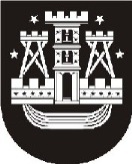 KLAIPĖDOS MIESTO SAVIVALDYBĖS TARYBASPRENDIMASDĖL SAVIVALDYBĖS GYVENAMŲJŲ PATALPŲ NUOMOS SUTARČIŲ PAKEITIMO2013 m. vasario 28 d. Nr. T2-45KlaipėdaVadovaudamasi Lietuvos Respublikos vietos savivaldos įstatymo (Žin., 1994, Nr. 55-1049; 2008, Nr. 113-4290, Nr. 137-5379; 2009, Nr. 77-3165; 2010, Nr. 25-1177, Nr. 51-2480, Nr. 86-4525; 2011, Nr. 52-2504; 2012, Nr. 136-6958) 16 straipsnio 2 dalies 26 punktu, Lietuvos Respublikos civilinio kodekso (Žin., 2000, Nr. 74-2262) 6.602 straipsnio 1 ir 2 dalimis ir Lietuvos Respublikos valstybės paramos būstui įsigyti ar išsinuomoti ir daugiabučiams namams atnaujinti (modernizuoti) įstatymo (Žin., 1992, Nr. 14-378; 2002, Nr. 116-5188; 2008, Nr. 120-4544; 2010, Nr. 125-6376) 11 straipsnio 3 dalimi, Klaipėdos miesto savivaldybės taryba nusprendžia:1. Pakeisti savivaldybės gyvenamųjų patalpų nuomos sutartis:1.1. 2013 m. sausio 8 d. sutartį Nr. 803-2085, pasirašytą su J. P. (šeima – 6 asmenys), ir pripažinti savivaldybės gyvenamosios patalpos (duomenys neskelbiami) (3 kambariai, 77,52 kv. m bendrojo ploto, unikalus Nr. (duomenys neskelbiami)), pirmine nuomininke kitą šeimos narę A. B. (šeima – 5 asmenys);1.2. 2007 m. sausio 19 d. sutartį Nr. J3-16, pasirašytą su P. P. (šeima – 5 asmenys), gyvenusia savivaldybei nuosavybės teise priklausančioje gyvenamojoje patalpoje (duomenys neskelbiami), – pripažinti pirmine nuomininke kitą šeimos narę D. K., išnuomoti jai kitą mažesnio ploto savivaldybės gyvenamąją patalpą (duomenys neskelbiami) (1 kambarys, 15,92 kv. m gyvenamojo ploto, iš viso su bendro naudojimo patalpomis – 27,00 kv. m, unikalus Nr. (duomenys neskelbiami)), ir sudaryti su ja terminuotą savivaldybės gyvenamosios patalpos nuomos sutartį vienų metų laikotarpiui (šeima – 2 asmenys). 2. Nustatyti, kad gyvenamųjų patalpų nuomos sutarčių pasirašymo data su sprendime išvardytais asmenimis turi būti ne vėlesnė nei penkios darbo dienos nuo sprendimo įsigaliojimo dienos. Šis sprendimas gali būti skundžiamas Lietuvos Respublikos administracinių bylų teisenos įstatymo nustatyta tvarka Klaipėdos apygardos administraciniam teismui.Savivaldybės meras Vytautas Grubliauskas